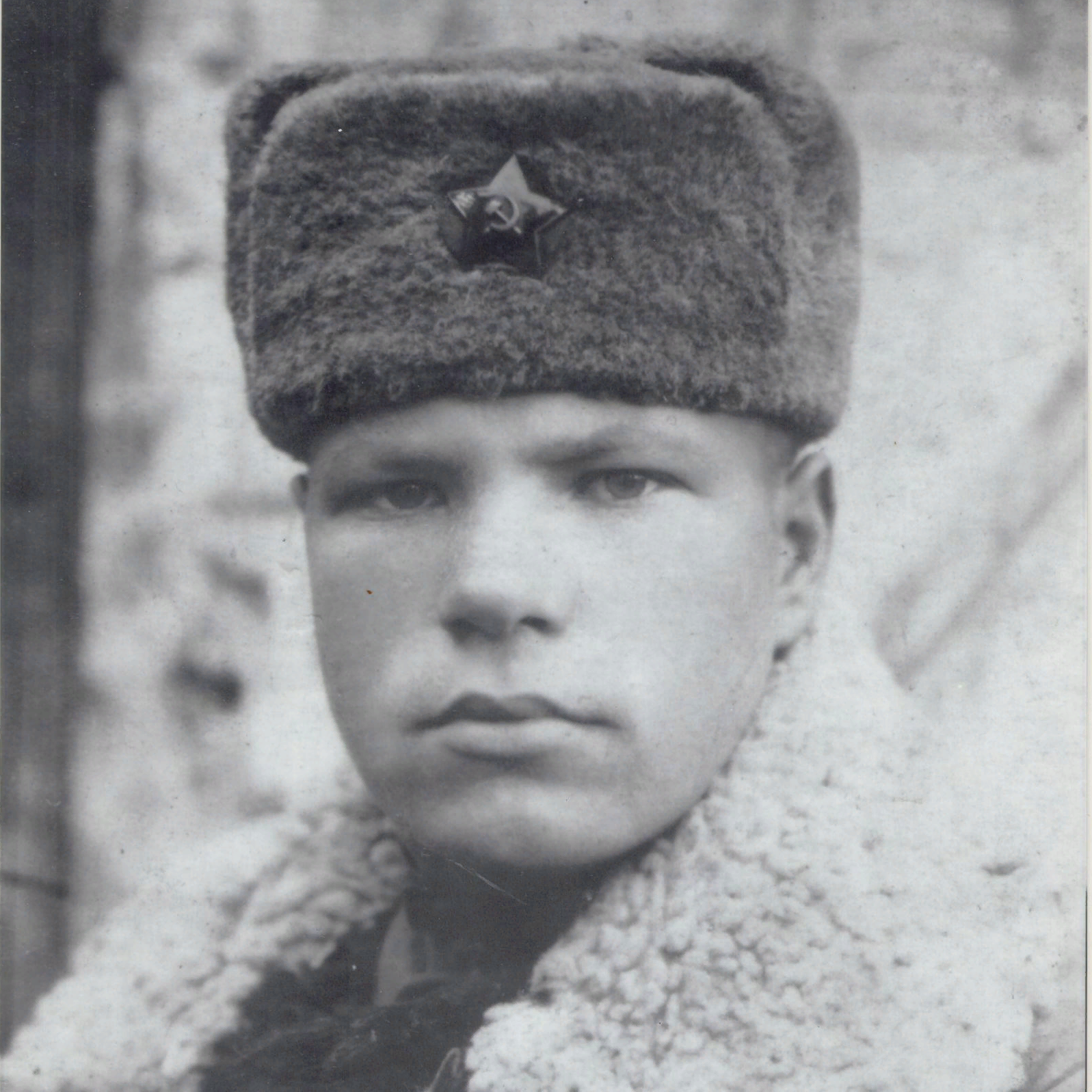 ОбуховГригорий Матвеевич